Muster-Gefährdungsbeurteilung Chemieunterricht an WaldorfschulenKlassenstufe: 		10. KlasseTitel des Versuchs: 	Elektrolyse von Kupfersulfatösung (5.4)Literatur:			Lehrbuch der phänomenologischen Chemie, Band 2, Seite 86Gefahrenstufe                  	Versuchstyp   Lehrer             SchülerGefahrstoffe (Ausgangsstoffe, mögliche Zwischenprodukte, Endprodukte)Andere Stoffe:Beschreibung der DurchführungIn einen Elekrolysetrog wird eine 1 molare Kupfersulfatlösung gegeben, als Kathode wird eine blanke, gereinigte Kupferplatte, als Anode eine oxidierte Kupferplatte eingesetzt. Hierbei können bei geringer Stromstärke keinerlei Bläschenbildungen beobachtet werden. Ergänzende HinweiseKeine.EntsorgungshinweiseKupfersulfatlösung filtrieren und weiter verwenden. Kupferschlamm im Filter in den Sammelbehälter "Anorganische Feststoffe" geben.Mögliche Gefahren (auch durch Geräte)Sicherheitsmaßnahmen (gem. TRGS 500)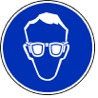 			     		     Schutzbrille tragen 		 Ersatzstoffprüfung (gem. TRGS 600)Durchgeführt, risikoarmer Standartversuch.AnmerkungenH411			Giftig für Wasserorganismen, mit langfristiger Wirkung.P273			Freisetzung in die Umwelt vermeiden.P391			Ausgetretene Mengen auffangen.			Schule:Datum:				Lehrperson:					Unterschrift:Schulstempel:© Ulrich Wunderlin / Atelierschule Zürich / Erstelldatum: 12.10.2015______________________________________________________________________________NameSignalwortPiktogrammeH-SätzeEUH-SätzeP-SätzeAGW in mg m-3Kupfersulfatlösungc = 1 mol∙l-1Achtung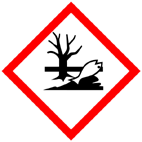 H411---P273 P391---KupferplattenGefahrenJaNeinSonstige Gefahren und HinweiseDurch EinatmenXDurch HautkontaktXBrandgefahrXExplosionsgefahrXDurch AugenkontaktX